Дизартрия возникает в результате органического поражения центральной нервной с системы, головного мозга во внутриутробном или раннем периоде развития ребенка и проявляется в нарушении произносительной стороны речи, обусловленном повреждением речедвигательных механизмов центральной нервной системы.Основными клиническими признаками дизартрии являются нарушение мышечного тонуса в речевой мускулатуре, ограниченная возможность произвольных артикуляционных движений из-за парезов или параличей, нарушение голосообразования и дыхания. Основными показателями при диагностике дизартрии по степени поражения являются мимика, дыхание, голосообразование, рефлекторные движения языка, произвольные движения языком и губами, звукопроизношение.Речевое развитие детей с дизартрией протекает своеобразно. Дети-дизартрики поздно начинают говорить, поэтому они имеют ограниченный речевой опыт. Грубые нарушения звукопроизношения приводят к недостаточному накоплению активного словаря и отклонениям в формировании и развитии грамматического строя речи. Активный и пассивный словарный запас этих детей значительно различаются по объему. Пассивный словарь шире активного, но из-за трудностей произношения дети не могут использовать в активной речи многие известные им слова. В грамматическом строе речи дизартриков можно выделить такую специфическую ошибку, как пропуск предлогов («кига езыт тое» — «книга лежит на столе»), что также связано с трудностями произношения многих звуков.В физическом статусе детей-дизартриков отмечаются общая физическая слабость, узкая грудная клетка, двигательная недостаточность, проявляющаяся в нарушениях равновесия и координации движений. В вегетативной нервной системе изменения проявляются в потливости верхних и нижних конечностей, повышенном слюноотделении и слюнотечении.В психологическом статусе возможны нарушения эмоционально-волевой сферы, которые проявляются в пугливости, повышенной возбудимости ребенка, чрезмерной чувствительности ко всем раздражителям или наоборот в вялости, пассивности, безынициативности, двигательной заторможенности. Для дизартриков характерны повышенная утомляемость, низкая работоспособность, неустойчивое, рассеянное внимание, трудности в переключении, ослабленная память, низкий интеллектуально-познавательный уровень.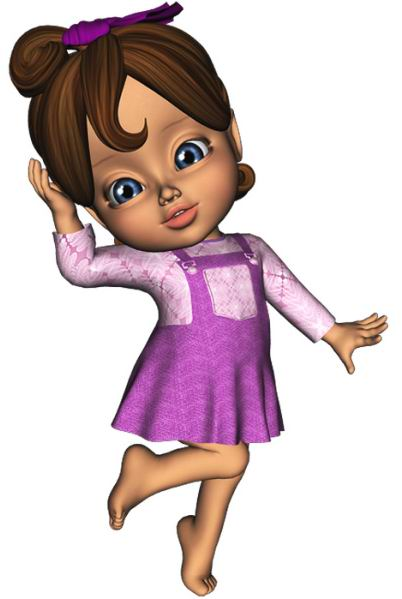 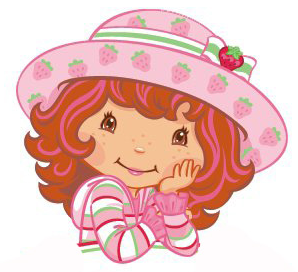 